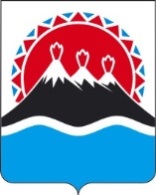 П О С Т А Н О В Л Е Н И ЕПРАВИТЕЛЬСТВА  КАМЧАТСКОГО КРАЯ             г. Петропавловск-КамчатскийПРАВИТЕЛЬСТВО ПОСТАНОВЛЯЕТ:1. Внести в приложение к постановлению Правительства Камчатского края от 24.01.2018 № 27-П «Об утверждении Порядка предоставления юридическим лицам – государственным унитарным предприятиям Камчатского края, осуществляющим деятельность в сфере водоснабжения и водоотведения, субсидий из краевого бюджета на финансовое обеспечение (возмещение) затрат на приобретение техники и оборудования» следующие изменения:1) в части 2 слова «и услугами по благоустройству территорий» исключить;2) пункт 1 части 5 изложить в следующей редакции:«1) заявку на предоставление субсидии с указанием банковских реквизитов получателя субсидий»;3) пункт 1 части 6 изложить в следующей редакции:«1) заявку на предоставление субсидии с указанием банковских реквизитов получателя субсидий»;4) в части 13 слова «в размере 80 %» заменить словами «в размере 95%».2. Настоящее постановление вступает в силу через 10 дней после дня его официального опубликования.Губернатор Камчатского края                                                               В.И. ИлюхинПОЯСНИТЕЛЬНАЯ ЗАПИСКАк проекту постановления Правительства Камчатского края«О внесении изменений в приложение к постановлению Правительства Камчатского края от 24.01.2018 № 27-П «Об утверждении Порядка предоставления юридическим лицам – государственным унитарным предприятиям Камчатского края, осуществляющим деятельность в сфере водоснабжения и водоотведения, субсидий из краевого бюджета на финансовое обеспечение (возмещение) затрат на приобретение техники и оборудования»Настоящий проект постановления Правительства Камчатского края разработан в целях уточнения и дополнения отдельных положений Порядка предоставления юридическим лицам – государственным унитарным предприятиям Камчатского края, осуществляющим деятельность в сфере водоснабжения и водоотведения, субсидий из краевого бюджета на финансовое обеспечение (возмещение) затрат на приобретение техники и оборудования.Проект постановления Правительства Камчатского края 28.04.2018 года размещен на Едином портале проведения независимой антикоррупционной экспертизы и общественного обсуждения проектов нормативных правовых актов Камчатского края для проведения в срок до 14.05.2018 года независимой антикоррупционной экспертизы. По окончании данного срока экспертных заключений не поступило.Принятие проекта постановления Правительства Камчатского края не потребует дополнительных финансовых средств из краевого бюджета№О внесении изменений в приложение к постановлению Правительства Камчатского края от 24.01.2018 № 27-П «Об утверждении Порядка предоставления юридическим лицам – государственным унитарным предприятиям Камчатского края, осуществляющим деятельность в сфере водоснабжения и водоотведения, субсидий из краевого бюджета на финансовое обеспечение (возмещение) затрат на приобретение техники и оборудования» 